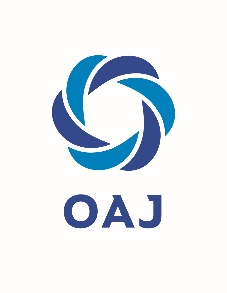 OAJ Kymenlaakso				Yhdistystiedote 8/20211. Alueasiantuntijan ajankohtaiskatsaus- Koulutuspoliittinen selonteko hyväksytty eduskunnassa. OAJ:n kanta: Rahoitusta lisättävä.- OAJ:n hallitus on muodostanut tavoitteet työehtoneuvotteluihin. Eivät ole vielä julkista tietoa.2. Hallitus-, valtuusto- ja toimikunta-asiatOAJ-valtuutettu Timo Markkanen toi esille mm. seuraavat 17.-19.11. pidetyn valtuuston kokouksen ajankohtaisasiat: Jaana Suikkanen esitti selvitettäväksi ja jäsenistölle nykyistä paremmin informoitavaksi kysymyksen, kenellä on oikeus antaa erityisopetusta erityisen tuen oppilaille. Hallitukselle myönnettiin valtuudet päättää järjestöllisistä toimista silloin, kun niiden kohteena on enintään 5% jäsenistä. Ammattijärjestötoiminnan uudistamisprojekti päättyi lähes tuloksettomana. Mm. esitys opiskelijoiden äänivaltaisesta edustuksesta valtuustossa jäi ilman tarvittavaa 2/3 enemmistöä.  Valtuusto päätti jäsenaloitteen käyttöönottamisesta. Jäsenmaksua alennettiin. Vuoden 2022 jäsenmaksu on 0,80%. Hyväksyttiin talousarvio 2022. Järjestön taloudellinen tilanne on hyvä. Hyväksyttiin OAJ:n turvallisemman tilan sekä OAJ:n järjestöaktiivin toiminnan periaatteet. Tulo- ja palkkapoliittisen toimikunnan jäsen Minna Paavola toi esille seuraavat 30.11. esillä olleet kokousasiat:	- OAJ:n eri ryhmittymät ovat antaneet omat sopimustavoite-ehdotuksensa --> 	ehdotuksissa nousi voimakkaasti esille pidempiaikaisen palkkaohjelman 	tarpeellisuus 	- meneillään olevat vuosityöaikakokeilut viedään suunnitellusti loppuun	- työhyvinvointiasiat3. Alueasiantuntijan toimikauden jatkaminen 31.7.2023 astiOAJ:n hallitus päätti kokouksessaan (19/2020–2022 12.–13.10.2021) jatkaa alueasiantuntijoiden toimikautta luottamusmieskausien jatkumisen mukaisesti 31.7.2023 saakka. Päätettiin jatkaa alueasiantuntija Tuomas Riikosen työsopimuksen voimassaoloa 31.7.2023 asti ja valtuutettiin puheenjohtaja tekemään sopimuksen työajan ostosta Kouvolan kaupungin kanssa nykyisin voimassaolevin ehdoin ajalle 1.8.2022-31.7.2023.4. OAJ Kymenlaakson alueyhdistyksen 10-vuotisjuhlat 8.4. Haminan Lounashuone kerhollaTilaisuus on kaikille OAJ:n jäsenille avoin. OAJ:n neuvottelujohtaja Petri Lindroos on lupautunut osallistumaan OAJ:n edustajana juhlaan. Tilaisuuteen on kutsuttu Kymenlaakson kunnanjohtajat ja kansanedustajat sekä kuntien sivistystoimen-/koulutusjohtajat ja varhaiskasvatusjohtajat, henkilöstöjohtajat, sivistyslautakuntien puheenjohtajat sekä ammattioppilaitosten rehtorit/johtajat. Kutsutaan juhlapuhujaksi opetusministeriä.5. Kotkan py:n edunvalvonta-avustushakemus Hyväksyttiin Kotkan opettajien paikallisyhdistyksen edunvalvonta-avustusanomus liittyen 4.11. järjestetyn uusien opettajien illan kustannuksiin (30 euroa/osallistuja).6. OAJ:n valtuustovaalit ja YSI:n vaalisihteerin palkkio/keskusvaalilautakunnan perustaminenPäätettiin, että keskusvaalilautakuntana toimivat kaikki YSI:läiset alueyhdistyksen hallituksen jäsenet, jotka eivät ole itse ehdokkaana OAJ:n valtuustovaaleissa tai jonkin valitsijayhdistyksen jäseniä. Vaalisihteeri Jusa Rönkkösen palkkioksi päätettiin 350 euroa.7. OAJ:n Kouvolan ammattioppilaitos Oy:n opettajien paikallisyhdistys ry:n anomus alueyhdistyksen jäsenyydestäUusi, 1.1.2022 aloittava OAJ:n Kouvolan ammattioppilaitos Oy:n opettajien paikallisyhdistys ry anoo alueyhdistyksen jäsenyyttä 1.1.2022 alkaen. Anomus hyväksyttiin. Uuteen yhdistykseen siirtyvät seuraavien yhdistysten jäsenet:* Kouvolan seudun ammatilliset opettajat ry (siirtyvät yhdistyksenä)* Kouvolan Aikuiskouluttajat ry (siirtyvät yhdistyksenä)* Kouvolan kulttuurialan opettajat ry (siirtyvät henkilöjäseninä)* Kouvolan kauppaopettajat ry (siirtyvät henkilöjäseninä)Hallituksen puolesta,Janne Tolvanensiht.